Profesionālo kvalifikāciju apliecinošā dokumenta sērija ____________ Nr._____________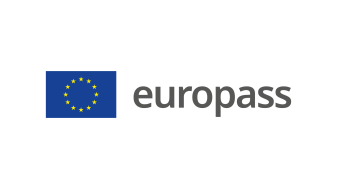 Pielikums profesionālo kvalifikāciju apliecinošam dokumentam(*) Latvija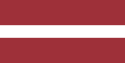 1. Profesionālo kvalifikāciju apliecinošā dokumenta nosaukums(1) Atestāts par arodizglītību Profesionālās kvalifikācijas apliecībaProfesionālā kvalifikācija: Elektroiekārtu montētājs(1) oriģinālvalodā2. Profesionālo kvalifikāciju apliecinošā dokumenta nosaukuma tulkojums(2) A certificate of vocational basic education A vocational qualification certificateVocational qualification: Electrical equipment assembler**(2) Ja nepieciešams. Šim tulkojumam nav juridiska statusa.3. Kompetenču raksturojumsElektroiekārtu montētājs veic vienkāršāko zemsprieguma elektroiekārtu tehnisko un operatīvo apkalpošanu, elektroiekārtu montāžu, tehniskās apkopes un remonta darbus, vienkāršāko elektroiekārtu iestatīšanu un diagnostiku, elektroiekārtu bojāto mezglu un elementu remontu vai nomaiņu, ievērojot remonta tehnoloģisko procesu.Apguvis kompetences šādu profesionālo pienākumu un uzdevumu veikšanai:3.1. Zemsprieguma elektroiekārtu montāžas veikšana: — iepazīties ar veicamā montāžas darba uzdevumu un tehnisko dokumentāciju; — iepazīties ar iekārtas tehnisko dokumentāciju; — komplektēt montāžas materiālus; — izvēlēties montāžas instrumentus un iekārtas; — veikt elektroiekārtu montāžu; — pārbaudīt montāžas darbu kvalitāti. 3.2. Elektroiekārtu tehniskās apkopes veikšana: — veikt elektroiekārtu apskates; — pārbaudīt elektroiekārtu darbību; — veikt elektroiekārtu mehānisko revīziju; — iestatīt vienkāršās elektroiekārtas; — dokumentēt tehniskās apkopes rezultātus.3.3. Elektroiekārtu diagnostikas un remonta veikšana:— uzturēt darba kārtībā mēraparātus, pārbaudes iekārtas un instrumentus; — veikt elektroiekārtu diagnostiku; — izvēlēties instrumentus, iekārtas un paņēmienus elektroiekārtu remonta veikšanai; — veikt elektroiekārtu bojāto mezglu un elementu remontu vai nomaiņu, ievērojot remonta tehnoloģisko      procesu; — pārbaudīt elektroiekārtas darbību pēc remonta. 3.4. Atslēdznieka pamatdarbu veikšana: — lasīt iekārtas un/vai detaļas rasējumu; — izvēlēties atslēdznieka darba paņēmienus un instrumentus; — veikt neelektriskos mērījumus; — veikt vienkāršus materiālu apstrādes darbus. 3.5. Darba aizsardzības, elektrodrošības, ugunsdrošības un vides aizsardzības prasību ievērošana: — ievērot darba aizsardzība prasības; — ievērot ugunsdrošības prasības; — ievērot elektrodrošības prasības; — lietot individuālos un kolektīvos aizsardzības līdzekļus; — sagatavot darba vietu drošai darba izpildei; — pildīt vides aizsardzības normatīvo aktu prasības; — ievērot ķīmisko vielu glabāšanu un pielietošanu saskaņā ar drošības datu lapu; — šķirot darba procesā radītos atkritumus; — izmantot videi draudzīgas tehnoloģijas; — nelaimes gadījumā rīkoties atbilstoši situācijai un sniegt pirmo palīdzību cietušajiem. 3.6. Zināšanu un prasmju pilnveidošana. —atrast elektroiekārtu montiera darbam nepieciešamo informāciju par pielietojamiem materiāliem,      tehnoloģijām, instrumentiem; — izmantot iegūto informāciju profesionālajā darbībā; — sniegt priekšlikumus darba procesa uzlabošanai; — pilnveidot profesionālai darbībai nepieciešamās zināšanas.Papildu kompetences:<<Aizpilda izglītības iestāde>>;...;...;...4. Nodarbinātības iespējas atbilstoši profesionālajai kvalifikācijai(3)Strādāt nozares speciālista vadībā dažādu jomu uzņēmumos, kuros nepieciešamas elektroiekārtu montētāja prasmes un zināšanas.(3) Ja iespējams5. Profesionālo kvalifikāciju apliecinošā dokumenta raksturojums5. Profesionālo kvalifikāciju apliecinošā dokumenta raksturojumsProfesionālo kvalifikāciju apliecinošo dokumentu izsniegušās iestādes nosaukums un statussValsts iestāde, kas nodrošina profesionālo kvalifikāciju apliecinošā dokumenta atzīšanu<<Dokumenta izsniedzēja pilns nosaukums, adrese, tālruņa Nr., tīmekļa vietnes adrese; elektroniskā pasta adrese. Izsniedzēja juridiskais statuss>>Latvijas Republikas Izglītības un zinātnes ministrija, tīmekļa vietne: www.izm.gov.lvProfesionālo kvalifikāciju apliecinošā dokumenta līmenis(valsts vai starptautisks)Vērtējumu skala/Vērtējums, kas apliecina prasību izpildiValsts atzīts dokuments, atbilst trešajam Latvijas kvalifikāciju ietvarstruktūras līmenim (3.LKI) un trešajam Eiropas kvalifikāciju ietvarstruktūras līmenim (3.EKI).Profesionālās kvalifikācijas eksāmenā saņemtais vērtējums ne zemāk par "viduvēji – 5"(vērtēšanā izmanto 10 ballu vērtējuma skalu).Pieejamība nākamajam izglītības līmenimStarptautiskie līgumi vai vienošanāsAtestāts par arodizglītību vai vidējo izglītību dod iespēju turpināt izglītību 4. LKI/4. EKI līmenī.<<Ja attiecināms. Aizpilda izglītības iestāde, gadījumā, ja noslēgtie starptautiskie līgumi vai vienošanās paredz papildu sertifikātu izsniegšanu. Ja nav attiecināms, komentāru dzēst>>Juridiskais pamatsJuridiskais pamatsProfesionālās izglītības likums (6. pants).Profesionālās izglītības likums (6. pants).6. Profesionālo kvalifikāciju apliecinošā dokumenta iegūšanas veids6. Profesionālo kvalifikāciju apliecinošā dokumenta iegūšanas veids6. Profesionālo kvalifikāciju apliecinošā dokumenta iegūšanas veids6. Profesionālo kvalifikāciju apliecinošā dokumenta iegūšanas veids Formālā izglītība: Klātiene Klātiene (darba vidē balstītas mācības) Neklātiene Formālā izglītība: Klātiene Klātiene (darba vidē balstītas mācības) Neklātiene Ārpus formālās izglītības sistēmas apgūtā izglītība Ārpus formālās izglītības sistēmas apgūtā izglītībaKopējais mācību ilgums** (stundas/gadi) _______________Kopējais mācību ilgums** (stundas/gadi) _______________Kopējais mācību ilgums** (stundas/gadi) _______________Kopējais mācību ilgums** (stundas/gadi) _______________A: Iegūtās profesionālās izglītības aprakstsB: Procentos no visas (100%) programmas B: Procentos no visas (100%) programmas C: Ilgums (stundas/nedēļas)Izglītības programmas daļa, kas apgūta izglītības iestādē<<Ieraksta izglītības programmas apjomu (%), kas apgūts izglītības iestādes mācību telpās>><<Ieraksta izglītības programmas apjomu (%), kas apgūts izglītības iestādes mācību telpās>><<Ieraksta izglītības programmas apjomu (stundās vai mācību nedēļās), kas apgūts izglītības iestādes mācību telpās>>Izglītības programmas daļa, kas apgūta praksē darba vietā, t.sk. darba vidē balstītās mācībās<<Ieraksta izglītības programmas apjomu (%), kas apgūts ārpus izglītības iestādes mācību telpām,t.i. praktiskās mācības uzņēmumā/-os, mācību praksē darba vietā, darba vidē balstītas mācības>><<Ieraksta izglītības programmas apjomu (%), kas apgūts ārpus izglītības iestādes mācību telpām,t.i. praktiskās mācības uzņēmumā/-os, mācību praksē darba vietā, darba vidē balstītas mācības>><<Ieraksta izglītības programmas apjomu (stundās vai mācību nedēļās), kas apgūts ārpus izglītības iestādes mācību telpām,t.i. praktiskās mācības uzņēmumā/-os, mācību praksē darba vietā, darba vidē balstītas>>*** Attiecināms uz formālajā ceļā iegūto izglītību.Papildu informācija pieejama:www.izm.gov.lv https://visc.gov.lv/profizglitiba/stand_saraksts_mk_not_626.shtmlNacionālais informācijas centrs:Latvijas Nacionālais Europass centrs, http://www.europass.lv/*** Attiecināms uz formālajā ceļā iegūto izglītību.Papildu informācija pieejama:www.izm.gov.lv https://visc.gov.lv/profizglitiba/stand_saraksts_mk_not_626.shtmlNacionālais informācijas centrs:Latvijas Nacionālais Europass centrs, http://www.europass.lv/*** Attiecināms uz formālajā ceļā iegūto izglītību.Papildu informācija pieejama:www.izm.gov.lv https://visc.gov.lv/profizglitiba/stand_saraksts_mk_not_626.shtmlNacionālais informācijas centrs:Latvijas Nacionālais Europass centrs, http://www.europass.lv/*** Attiecināms uz formālajā ceļā iegūto izglītību.Papildu informācija pieejama:www.izm.gov.lv https://visc.gov.lv/profizglitiba/stand_saraksts_mk_not_626.shtmlNacionālais informācijas centrs:Latvijas Nacionālais Europass centrs, http://www.europass.lv/